Данные по полям и функциональные требования:https://docs.google.com/spreadsheets/d/13Het97UJEwvUUWfcgd_gqH3HAO8AwfvHwO8wtIdx6cg/edit#gid=1636257386 Бизнес-процесс обработки заявки: https://yadi.sk/i/0dQdIQHLsKnrU Бизнес-процесс сборки и доставки заказов: https://yadi.sk/i/V5yXOGNNsKnskБизнес-процесс закупки: https://yadi.sk/i/TO1d8oL-sKnvZ Описание основных бизнес-процессовПоступление заявки с сайтаЦель:Автоматическое заведение информации о заявке на сайте и потенциальном клиенте, с целью использования данной информации для дальнейшей продажи УчастникиТриггер:Потенциальный клиент оставил заявку на сайте http://sanichstd.ru/ (через корзину).Шаги бизнес-процесса:1С проверяет, был ли клиент с указанными контактами ранее в системе.Если клиента не было - на основании заявки с сайта в 1С создается карточка заказа покупателя и контрагента. Если клиент есть в базе - на основании заявки на сайте в 1С создается карточка заказа покупателя, которая подвязывается к существующему контагенту. Если указан новый номер телефона (контрагент найден по e-mail) - то номер телефона добавляется  карточку контрагента, как дополнительный.
Для нового контакта в карточку Контрагента, автоматически записываются следующие данные:Имя ТелефонE-mail (при наличии)Сайт (на котором была оставлена заявка)Источник (определяется на основании источника посещения сайта пользователем, см. Файл с пользовательскими полями)Реферальная ссылка Utm-метки: utm_source, utm_medium, utm_campaign, utm_content, utm_term (5 полей, по одному на кажду метку)
В карточку Заказа покупателя, автоматически записываются следующие данные:Id заказаТип доставкиТип оплатыТип заказаВремя заказа (t1) - текущее времяТовары (из корзины)Сумма сделки Статус оплатыСумма оплатыОстаток Источник (определяется на основании источника посещения сайта пользователем, см. Файл с пользовательскими полями)Реферальная ссылка Utm-метки: utm_source, utm_medium, utm_campaign, utm_content, utm_term (5 полей, по одному на кажду метку)Ответственный на заказы не назначается. Нераспределенная заявка = да. Стадия: новый заказРезультат:Создана карточка Контрагента и Заказа покупателя. Заказ в статусе «Новый заказ» без ответственного менеджера. Заказ покупателя помещается в список «Нераспределенные заявки».Распределение новых заказов покупателя. Цель:Распределение новых поступивших заказов покупателя на менеджера отдела продаж из списка «Нераспределенных заявок» для дальнейшей обработки заявки.Участники:Менеджер Триггер:Пришел новый заказ с сайтаШаги бизнес-процесса:Менеджер выбирает заказ из списка «Нераспределенные заявки»Открывается карточку «Заказ покупателя»В выбранном заказе нажимает кнопку «Взять на себя»Система проверяет наличие заказов у данного менеджера в стадии «Новый заказ»:Если у менеджера есть заказы в стадии «Новый заказ», система выводит окно с текстом «У Вас есть заказ в стадии «Новый заказ» Перейти <ссылка на заказ>»Если у менеджера нет заказов в стадии «Новый заказ», система переводит Заказ в обработку на менеджера Время взятия в обработку (t2) - текущее время и датаРезультат:Менеджер назначается ответственным за карточку «Контрагент» и за карточку «Заказ покупателя»Исходящий звонок клиентуЦель:Оформление заказа, на основании заявки покупателя. Внесение дополнительной информации в карточку контрагента и карточку заказа покупателя.УчастникиМенеджер Триггер:Исходящий звонок клиенту.Шаги бизнес-процесса:Менеджер в списке заказов открывает карточку «Заказ покупателя» в статусе «Новый заказ» (либо продолжает работу с карточкой после БП 1.1.2)Менеджер совершает исходящий вызов Если клиенту сейчас не удобно разговаривать или он не ответил, менеджер нажимает кнопку «Отложить», то:В выпадающем списке выбирает временной интервал (30 минут, 1 час, 2 часа, 1 день), через который необходимо совершить повторный звонок и нажимает кнопку «Сохранить»Система ставит стадию Заказа: Повторный звонокВ карточке «Заказ покупателя» добавляется действие: “<Текущие дата и время> - Отложено - Следующий контакт: <текущее время + интервал, выбранный Менеджером>Cистема ставит задачу, с крайним сроком <текущее время + интервал> на ответственного менеджера с текстом: «Перезвонить клиенту и оформить заказ.” В крайний срок ответственному менеджеру приходит уведомление о задачеБизнес-процесс успешного разговора описан в п. 1.1.4. “Разговор с клиентом”Результат:Заказ переведен в стадию «Повторный звонок», на ответственного менеджера поставлена задача и напоминание о следующем контакте с клиентом .Разговор с клиентомЦель:Оперативное заполнение карточки потенциального контрагента / заказа для:Оформления заказаСбора данных по клиентам и заказамУчастники:МенеджерТриггер: Исходящий/Входящий звонок клиенту.Шаги бизнес-процесса:Ответственный менеджер получив ответ от клиента представляется, сообщает имя, компанию и цель звонка, уточняет личность клиента.Уточняет у клиента информацию по заявке и товары выбранные клиентом.При отсутствии выбранного товара:Менеджер предлагает аналог клиенту и интересуется, согласен ли клиент, заменить выбранный товар.Если клиент согласен, менеджер переходит к пункту 4Если клиент не согласен, менеджер сообщает о дате, когда выбранный товар будет в наличии и его смогут доставить (предполагаемая дата доставки). Уточняет согласен ли ждать клиент этой даты:Если клиент не согласен, менеджер приносит извинения и вешает трубку, Нажимает кнопку «Отказ»;Если клиент согласен ждать, менеджер переходит к пункту 4,Менеджер сообщаем сумму заказа и согласовывает ее с клиентомМенеджер уточняет «Тип клиента». Заполняет соответствующее поле в карточке «Контрагента». Если тип клиента «Юр. Лицо» и не заполнены поле «Реквизиты»:Ответственному менеджеру показывается напоминание: «Реквизиты не заполнены. Запросить реквизиты у клиента»Ответственный менеджер просит клиента выслать реквизиты по e-mailОтветственный менеджер согласовывает дату доставки, заполняет поле «Дата доставки».Система автоматически проверяет наличие товара и вносит в поле ближайшую дату (дата поставки +1 день).Менеджер не может выбрать дату ранее той, что определила система;При попытке внести более раннюю дату - система выводит оповещение.Ответственный менеджер уточняет удобный вариант доставки заказа для клиента и заполняет поле «Тип доставки»:СамовывозДоставка курьером в пределах МКАДДоставка курьером за пределами МКАДДоставка через курьерскую службуEMSПочта РоссииПри выборе типов доставки 6a, 6b, 6c, 6d, 6e, 6f система выводит окно с полями для ввода адреса.Ответственный менеджер согласовывает «Тип оплаты», заполняя соответствующее поле (при оплате заказа с сайта, это поле будет автоматически заполнено)Ответственный менеджер подтверждает заказ и прощается с клиентом.После завершения разговора ответственный менеджер нажимает соответствующую итогам разговора кнопку:«Отмена» - если клиент отказался покупать«Заказ оформлен» - если клиент оформляет заказ или обещал прислать реквизиты«Рассмотрение КП» - если клиент запросил КП на рассмотрениеРезультат:Заказ переведен в актуальный статус и по нему созданы актуальные задачи. 1.1.5. Отмена заказаЦель: Указать соответствующую причину отказа, для дальнейшей аналитики.  Триггер:Клиент отказался от оформления покупки. Менеджер нажал на кнопку “Отмена”Шаги безнес-процесса:При нажатии на кнопку «Отказ», всплывает окно где нужно выбрать соответствующую причину отказаВ карточке «Заказ покупателя» сохраняется причина отказаФормируется уведомление для Руководителя ОП об отказе.Стадия заказа: ОтказВ карточке Заказа покупателя добавляется действие: “<Текущие дата и время> - Отказ от покупки - <Выбранная причина отказа>”Время отказа (t3) - текущее время и датаРезультат:Стадия сделки в статусе “Отказ”1.1.6. Заказ ОформленЦель:Оформить покупку клиентуТриггер:Менеджер нажал на кнопку “Заказ оформлен”Шаги бизнес-процесса:Система проверяет заполнение полей карточки «Контрагента»:Тип клиентаТип доставкиТип оплатыАдрес, если выбран вариант доставка в поле «Тип доставки»Дата доставкиФИОТелефонE-mailЕсли одно из полей не заполнено, ответственному менеджеру выводиться подсказка с указанием какое поле необходимо заполнить.После заполнения всех полей в карточке контрагента, на указанный e-mail высылается письмо с КПСистема проверяет поле «Тип клиента» и «Тип оплаты» :Если выбран тип клиента ЮЛ и тип оплаты 100% постоплата:Заказ переходит в статус «В сборке» В карточке Заказа покупателя добавляется действие: “<Текущие дата и время> - Заказ оформлен”Время передачи заказа в сборку (t5) - текущее время и датаВремя оформления заказа (t4) - текущее время (если оно еще не заполнено)На ответственного менеджера автоматически создается задача «Внести реквизиты в Заказ» и проставляется Крайний срок: текущее время + 1час.Если выбран тип клиента ЮЛ и тип оплаты Предоплата, то система проверяет заполнение реквизитов.
Если резвизиты заполнены: система показывает менеджеру счет.менеджер нажимает на кнопку “Отправить счет”. счет отправляется на e-mail из карточки клиента. заказ переходит в статус “Ожидание предоплаты”. в карточке заказа покупателя добавляется действие: «< Текущее дата и время> – ожидание предоплаты»Время оформления заказа (t4) = текущее время (если оно еще не заполнено)Если реквизиты не заполнены:заказ переходит в статус “Оформление заказа”. В карточке Заказа покупателя добавляется действие: “<Текущие дата и время> - ожидание реквизитов клиента”.На ответственного менеджера автоматически создается задача «Внести реквизиты в Заказ» и проставляется Крайний срок: текущее время + 1час. Время оформления заказа (t4) - текущее время и дата (если оно еще не заполнено)Если выбран тип ФЛ, тип оплаты - постоплата:Заказ переходит в статус «В сборке» В карточке Заказа покупателя добавляется действие: «<Текущие дата и время> – заказ оформлен»Время передачи заказа в сборку (t5) - текущее времяВремя оформления заказа (t4) - текущее время(если оно еще не заполнено)Если выбран тип ФЛ, тип оплаты - предоплата:Заказ переходит в статус “Ожидание предоплаты”В карточке Заказа покупателя добавляется действие: “<Текущие дата и время> - ожидание предоплаты”Время оформления заказа (t4) - текущее времяРезультат:Оформлен заказ покупателя1.1.7  Рассмотрение КПЦель: Отправить комерческое предложение клиенту. Менеджер нажал на кнопку “Рассмотрение КП”Триггер:Отправить по e-mail КП для клиентаШаги бизнес-процесса:Система автоматически проверяет заполнение поля e-mail:Если поле не заполнено, ответственному менеджеру всплывает подсказка о том, что поле e-mail необходимо заполнитьЕсли поле заполнено:Заказ переходит в статус «Рассмотрение КП» В карточке Заказа покупателя добавляется действие: «<Текущие дата и время> – КП отправлено на рассмотрение»На e-mail клиента отправляется e-mail из системы с КП.На ответственного менеджера создается задача «Связаться с клиентом» и проставляется Крайний срок: текущее время + 2 дняРезультат:Клиенту отправленно КП, заказ в статусе “Рассмотрение КП”1.1.8 Внесение отметки о предоплатеЦель:Сообщить ответственному менеджеру, что предоплата за заказ прошлаТриггер:Клиент делает предоплату на р/с организацииУчастники:БухгалтерШаги бизнес-процесса:Бухгалтер разносит платежи с Р/С в 1С бухгалтерии1С Бухгалтерия синхронизируется с 1С Торговлей:В карточке заказа отмечается сумма внесенных денежных средствСистема автоматически переводит статус оплаты заказа:Частично оплачен - если сумма оплаты < суммы заказаПолностью оплачено - если сумма оплаты =  сумме заказаСистема автоматически проставляет остаток в поле “Остаток” = сумма заказа - сумма оплатыЗаказ переходит в статус “В сборке”В карточке Заказа покупателя добавляется действие: «< текущее дата и время> – заказ оформлен»Время передачи заказа в сборку (t5) - текущее время и датаВремя оформления заказа (t4) - текущее время и дата (если оно еще не заполнено)Результат:Предоплата получена, заказ покупателя в статусе “В сборке”1.1.9 Ожидание оплатыЦель:Отследить поступление оплаты заказаТриггер:Система осуществляет проверку поступления оплатыУчастники:МенеджерШаги бизнес-процесса:Система осуществляет проверку поступления оплаты.Если через 2 дня после перевода заказа в статус “Ожидание предоплаты” оплата не поступила, то:На ответственного менеджера автоматически создаетя задача с текстом “Напомнить клиенту о предоплате”Ответственный менеджер cвязывается с клиентом для решения вопроса оплаты:Если клиент, еще не произвел оплату, менеджер закрывает задачуЕсли клиент произвел оплату, менеджер вносит копию платежки в заказ клиента и закрывает задачу.Если через 3 дня после перевода заказа в статус “Ожидание предоплаты” оплата не поступила, то:На ответственного менеджера автоматически создается задача с текстом “Сообщить клиенту, что счет отменен”Ответственный менеджер cвязывается с клиентом для решения вопроса оплаты:Если клиент, не произвел оплаты, менеджер нажимает кнопку “Отказ”. Система отменяет заказ по БП Отмена заказа (п. 1.1.5)Если клиент произвел оплаты, менеджер вносит копию платежки в заказ клиента и закрывает задачу.Результат: В карточке заказа сделана актуальная отметка в поле “Оплата”1.1.10 Поступление предоплаты с сайтаЦель:Отследить поступление оплаты заказаТриггер:Клиент делает предоплату на сайте.Участник:КлиентШаги бизнес-процесса:Система автоматически проверяет наличие заказа по idСистема автоматически заполняет поля в карточке заказа:Стадия оплаты: Частично оплачен - если сумма оплаты < суммы заказаПолностью оплачено - если сумма оплаты =  сумме заказаОстаток = <сумма оплаты - сумму предоплаты>Заказ переходит в статус “В сборке”В карточке Заказа покупателя добавляется действие: «<Текущая дата и время> – заказ оформлен»Время передачи заказа в сборку (t5) - текущее время и датаВремя оформления заказа (t4) - текущее время и дата (если оно еще не заполнено)Результат:В карточку заказа внесена информация о предоплате1.1.11 Сообщение клиентам о принятом заказеЦель:Отправка клиентам информации о заказахТриггер:Заказ перешел в стадию “В сборке”. Часть товаров из заказа нет в наличии.Участники:Шаги бизнес-процесса:Система автоматичкски отправляет СМС клиенту с текстом “Ваш заказ собирается”Система автоматически отправляет письмо с подробностями заказа:Список товаровСтатус товара: Если товар в наличии - “В наличии”Если ожидается поступление товара - “В ожидании <Дата поставки>” Цена товараСумма заказаРезультат:Клиенту отправлены данные по заказу на телефон и на e-mail.1.1.12 Проверка наличия товаров заказаЦель:Подготовка заказа к сборкеТриггер:Заказ перешел в стадию “В сборке”. СМС и e-mail отправлены клиенту. Часть товаров из заказа нет в наличии.Участники:Шаги бизнес-процесса:Система автоматически отображает необходимые для закупки товары в списке товаров для закупке у поставщика;Автоматически создается задача на ответственного закупщика с текстом “Появились новые товары для закупки. Заказать товар у поставщика”Переход к выполнению БП закупки товара у поставщика.При поступлении товара (завершенный БП по закупке товара) - статус товара переходит “В наличии”Система осуществляет проверку всех товаров из заказа клиента на наличии - и если все товары в наличии, то переходит к БП 1.1.13. Иначе остается в ожидании до получения всех товаров.Результат:Сформирован заказ поставщику, товар и заказ переведены в актуальную стадию.1.1.13 Организация доставкиЦель:Организовать доставку заказа клиентуТриггер:Заказ перешел в стадию “В сборке”. СМС и e-mail отправлены клиенту.Все товары из заказа в наличии.Участники:ЛогистШаги бизнес-процесса:Система проверяет тип доставки:Если выбран один из вариантов: {Доставка курьером в пределах МКАД, Доставка курьером за пределами МКАД, Доставка через курьерскую службу, EMS, Почта России}:На логиста автоматически создается задача с текстом “Организовать доставку ”Логист организует доставку по внутреннему БП Организации доставкиЛогист вносит дату и время приезда курьера или ТК в заказ клиентаРезультат:По заказу покупателя организована доставка.1.1.14 Сбор заказаЦель:Подготовить заказ к отправке / выдаче клиентуТриггер:Заказ перешел в стадию “В сборке”. СМС и e-mail отправлены клиенту.Все товары из заказа в наличии.Участники:КладовщикШаги бизнес-процессаАвтоматически создается задача на кладовщика с текстом “Собрать заказ”Кладовщик по карточке заказа покупателя собирает заказПосле сбора заказа, кладовщик переводит заказ покупателя в стадию “Заказ собран”Система уставнавливает Время сборки заказа (t6) = текущее время и датаСистема автоматически отправляет СМС клиентв с текстом “Ваш заказ <номер заказа> собран”Результат:Заказ собран и готов к отправке или забору.1.1.15 Получение клиентом заказа (самовывоз)Цель:Передать заказ клиенту и получить оплату за заказТриггер:Клиент приходит в офис для самостоятельного забора заказаУчастники:Кассир-менеджерКладовщикКлиентШаги бизнес-процесса:Кассир-менеджер по номеру заказа проверяет тип клиента и статус оплаты:Если тип клиента ФЛ, заказ не оплачен:Кассир-менеджер получает оплату заказа.Кассир-менеджер в карточке заказа покупателя вносит сумму в поле “Сумма оплаты”.Если нужно проводить оплату в 1С Бухгалтерию - Кассир-менеджер отмечает галочку поле “Проведено”. Кассир-менеджер формирует Приходный Ордер (ПО) и сохраняет карточку заказа.Кассир-менеджер выдает клиенту ПО (если есть необходимость - распечатывает чек). Система автоматически заполняет поле “Кассир”: данными ответственного пользователя <ФИО>.Система автоматически переводит статус счета “Полностью оплачен”, если сумма счета = сумме оплаты.Система обновляет поле остаток (Сумма сделки - Сумма оплаты)Кассир-менеджер направляет клиента на склад. Если тип клиента ФЛ и тип заказа Оплачен:Кассир-менеджер направляет клиента на склад. Если тип клиента ЮЛ:Кассир-менеджер формирует Счет-фактуру и сохраняет карточку заказа.Кассир-менеджер выдает Счет-фактуру.Кассир-менеджер направляет клиента на склад.Если отмечено поле “Проведено”: После перехода статуса счета в статус “Полностью оплачен”, данные по оплате отправляються в 1СКладовщик распечатывает и подписывает накладнуюКладовщик выдает заказ и документы клиентуВ карточки заказа клиента нажимает кнопку “Выдан клиенту”*Заказ покупателя переходит  стадию “Успешно закрыт”Время закрытия заказа (t8) - текущее время и дата* кнопка “Выдать клиенту” доступна в стадия заказа “В сборке” и “Заказ собран” Результат:Клиент получил заказ, карточка заказа покупателя в стадии “Успешно закрыт”1.1.16 Передача заказа курьеруЦель:Передать заказ курьеру для доставки и получениеТриггер:Курьер пришел забрать заказУчастники:Кассир-менеджерКладовщикКурьерШаги бизнес-процесса:Кассир-менеджер сверяется с листом доставки, чтобы понять, какие товары получит курьер для доставки.Кассир-менеджер по данным из листа доставки проверяет оплату заказа:Если тип клиента: ФЛ и заказ не оплачен:В карточку заказа покупателя вносит сумму оплатыВ карточку заказа покупателя вносит ФИО курьераЕсли нужно проводить оплату в 1С Бухгалтерию - Кассир-менеджер отмечает галочку поле “Проведено”.Формирует приходно-кассовый ордер (если есть необходимость - распечатывает чек)Система автоматически заполняет поле “Кассир”: <данными ответственного пользователя ФИО>Нажимает на кнопку “Выдано курьеру”Выдает курьеру ПО на каждый заказСоздается долг Курьера на сумму заказаЕсли тип клиента: ФЛ и заказ оплачен - ничего не делаеЕсли тип клиента: ЮЛ:Формирует Счет-фактуруВыдает курьеру счет-фактуруПосле передачи документов кассир-менеджер отправляет курьера на склад.По каждому заказу кладовщик распечатывает и подписывает накладную, выдает курьеру.В карточке заказ покупателя нажимает кнопку “Выдан курьеру”*Заказа покупателя переходит  стадию “В доставке”Время передачи в доставку (t7) - текущее время и дата*кнопку “Выдан курьеру” доступна только в стадиях заказа покупателя “В сборке” и “Заказ собран”Результат:Заказ передан курьеру для доставки заказщику  1.1.17 Получение денег от курьераЦель:Получение оплаты за заказТриггер:Курьер привозит деньги за оплату заказа Участники:Кассир-менеджерКурьерШаги бизнес-процесса:Если курьер привез обратно товар и нет оплаты - перейти к БП “Процедура возврата”.Кассир-менеджер получает оплату заказа от курьераВ списке заказов покупателей (отдельный интерфейс) выбирает заказы по которым пришли деньги и нажимают “Пришла оплата”Если была отмечена галочка “Проведено” в 1С Бухгалтерия отправляется информация по оплатеАвтоматически стадия заказ переходит в “Полностью оплачен”, если сумма счета=сумма оплаты. Обновляется поле Остаток.Заказ переходит в стадию “Успешно закрыт”Время закрытия (t8) - текущее время и датаС курьера списывается долг по оплаченным заказамРезультат:Заказ полностью оплачен, карточка заказа покупателя в стадии “Успешно закрыт”1.1.18 Процедура возвратаЦель:Списание долга с курьераТриггер:Курьер привозит заказ для возвратаУчастники:Кассир-менеджерКладовщикКурьерШаги бизнес-процесса:Кассир-менеджер принимает сопроводительные документы (ПО или счет-фактуру)В карточке заказа покупателя переводит стадию заказа в “Отказ”Причина отказа: “Возврат”Время закрытия (t3) - текущее время и датаКладовщик принимает возврат заказа и накладую. Отмечает в 1С, что докуенты получены обратно.С курьера списывается долг по возвратам Результат:Курьер возвращает заказ, с него списывается долг за заказ.2.1.1  Формирование заказа поставщику Цель:Сформировать заказ поставщику для закупки необходимых товаров.Триггер:Добавились новые товары в список товаров для закупки (БП 1.1.12).Участники:Менеджер ОЗШаги бизнес-процесса:Менеджер ОЗ формирование из списка товаров - заказ (или заказы) поставщику.Стадия Заказа поставщику “Новый заказ”Система автоматически создает на менеджера ОЗ задачу с текстом “Оформить заказ”Менеджер ОЗ проверяет коплектацию заказов поставщикуМенеджер ОЗ звонит поставщику и запрашивает счет по сформированному заказуМенеджер ОЗ в карточке заказа поставщика заполняет поля:Тип оплаты (р/с, Наличные)Тип доставки (самовывоз, доставка)Адрес самовывозаРезультат:Заказ поставщику сформирован и запрошен счет у поставщикаИнтерфейс: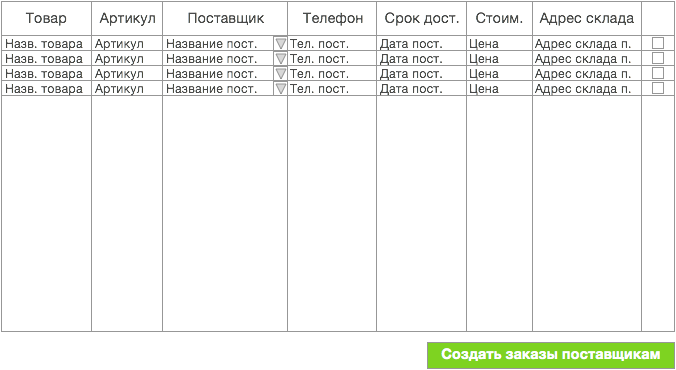 2.1.2  Загрузка счета от поставщика и информации по счету в 1СЦель:Получить счет для оплаты заказа поставщикуТриггер:Менеджер ОЗ получает счет от поставщика на email Участники:Менеджер ОЗПоставщикШаги бизнес-процесса:Менеджер ОЗ при получении счета, в  карточке заказа поставщика, заполняет поля:Номер счетаДата счетаЗагружает скан счетаСчет автоматически переходит в стадию “В оплате”Автоматически формируется уведомление Бухгалтеру, что отправили счет для оплатыРезультат:Счет автоматически отправляется бухгалтеру для оплаты2.1.3  Оплата счета Цель:Оплата счета Триггер:Уведомление бухгалтеру о поступлении счета заказаУчастники:БухгалтерШаги бизнес-процесса:Бухгалтер оплачивает счет поставщикаПроставляется (автоматически или вручную) отметка об оплате в платежном поручени исходящее.Система отмечает в карточке заказа, что счет оплачен (поле Оплачен = да)Заказ поставщику переходит в стадию “Ожидает поставки”Система создает автоматическое уведомление Менеджеру ОЗ об оплате счетаРезультат:Заказ поставщика оплачен, менеджер ОЗ получил информацию по оплате. 2.1.4 Организация доставки заказа поставщикаЦель:Получение заказанных товаровТриггер:Уведомление менеджеру ОЗ об оплате счетаУчастники:Менеджер ОЗШаги бизнес-процесса:Менеджер ОЗ сообщает поставщику об оплате счета. При неоходимости отправляет платежку. Сообщает дату возможности забрать заказ или дату доставки.На основании типа доставки заказ поставщика организовывает поступление товара на складе. Если тип доставки самовывоз: договаривается с логистом об отправке курьеров.Переводит заказ в стадию “Ожидание доставки” Результат:Организованна доставка заказа поставщика2.1.5 Прием заказа поставщикаЦель:Получение заказанных товаровТриггер:Товар привезли на складУчастники:Кладовщик Шаги бизнес-процесса:Открывает заказы в стадии “Ожидание доставки” и выбирает соответствующий заказ.Кладовщик проводит прием товара. Кладовщик в списке товаров отмечает галочками те товары, которые поступили.Кладовщик создает приходную накладную и сохраняет заказ.Если все товары привезли:Система переводит Заказ поставщику в стадию “Исполнен” (переход на БП 1.1.13)Система проводит товар на склад - отмечает кол-во принятых единиц товаров “в наличии”Если привезли не все товары:Заказ поставщика переходит в стадию “Недовоз”На закупщика автоматически создается задача с текстом “Разобраться с недовезенными товарами”По принятым товарам - система проводит товар на склад - отмечает кол-во принятых единиц товаров “в наличии”. Система инициирует проверку наличия необходимых товаров для заказов покупателей (для перехода в БП 1.1.13)В данном случае, Закупщик может перенести непривезенные позиции в новый заказ поставщику или объединяет с другими п.3Результат:Товары приняты и находятся в актуальной стадии. Заказ поставщику переходит в стадтю “Исполнен” или “Недовоз”.Макет страницы Товары для заказа (для Закупщика):3.1 Интеграция с коллтрекингом (Аллока?)Цель:Получении данных об источнике рекламыТирггер:Создан заказ клиента и контрагент с телефонного звонка.Шаги бизнес-процесса:Система запрашивает данные о входящем звонке в колтрекингЕсли была создана карточка контрагента (ее не было в системе ранее) из системы колтрекинга добавляются данные в поля Контрагента:Источник (определяется на основании источника посещения сайта пользователем, см. Файл с пользовательскими полями)Реферальная ссылка Utm-метки: utm_source, utm_medium, utm_campaign, utm_content, utm_term (5 полей, по одному на кажду метку)Из системы колтрекинга добавляются данные в поля Заказа клиента:Источник (определяется на основании источника посещения сайта пользователем, см. Файл с пользовательскими полями)Реферальная ссылка Utm-метки: utm_source, utm_medium, utm_campaign, utm_content, utm_term (5 полей, по одному на кажду метку)Результат:В карточку контагентка/заказа покупателя внесены данные из системы колтрекинга, для аналитики.